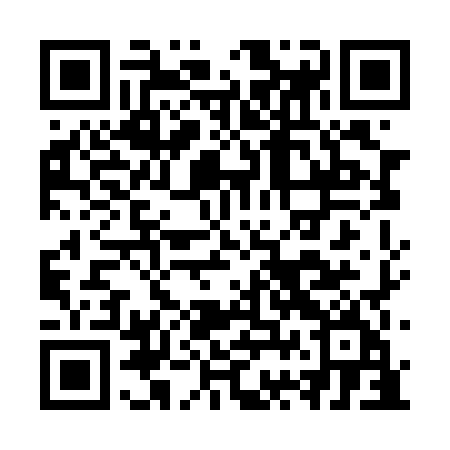 Prayer times for Crockets Corner, New Brunswick, CanadaWed 1 May 2024 - Fri 31 May 2024High Latitude Method: Angle Based RulePrayer Calculation Method: Islamic Society of North AmericaAsar Calculation Method: HanafiPrayer times provided by https://www.salahtimes.comDateDayFajrSunriseDhuhrAsrMaghribIsha1Wed4:326:081:186:208:3010:062Thu4:296:061:186:208:3110:083Fri4:276:051:186:218:3210:104Sat4:256:041:186:228:3310:125Sun4:236:021:186:238:3510:146Mon4:216:011:186:238:3610:167Tue4:195:591:186:248:3710:178Wed4:185:581:186:258:3810:199Thu4:165:571:186:268:4010:2110Fri4:145:551:186:268:4110:2311Sat4:125:541:186:278:4210:2512Sun4:105:531:186:288:4310:2713Mon4:085:521:186:298:4410:2814Tue4:065:501:186:298:4610:3015Wed4:045:491:186:308:4710:3216Thu4:035:481:186:318:4810:3417Fri4:015:471:186:318:4910:3618Sat3:595:461:186:328:5010:3719Sun3:585:451:186:338:5110:3920Mon3:565:441:186:338:5310:4121Tue3:545:431:186:348:5410:4322Wed3:535:421:186:358:5510:4423Thu3:515:411:186:358:5610:4624Fri3:505:401:186:368:5710:4825Sat3:485:391:186:368:5810:4926Sun3:475:391:196:378:5910:5127Mon3:455:381:196:389:0010:5328Tue3:445:371:196:389:0110:5429Wed3:435:361:196:399:0210:5630Thu3:425:361:196:399:0310:5731Fri3:405:351:196:409:0410:59